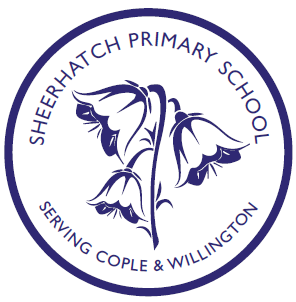 SHEERHATCH PRIMARYMARKING AND FEEDBACK POLICYRationaleSheerhatch Primary believes that all pupils should receive constructive and consistent marking and feedback in a way that provides encouragement for their learning, sets targets for improvement and informs planning/next steps in learning.AimsWe aim to:Take a positive approach to marking so it is age appropriate and encourages improvement.Relate to learning objectives.Provide a consistent approach which is understood by all.Include the pupils in the marking process.Adapt marking to individual needs as appropriate.Make marking manageable for teachers and other staff.ImplementationKey pieces are marked.All pupils work will be acknowledged through marking or whole class feedback processes.In depth marking will be done on key pieces of work.General PrinciplesFeedback will be in green pen only.Coloured highlighters will be used as followed:Green for Growth (areas to be worked on).Tickled Pink (areas that show the objectives being achieved).Yellow for Spellings and simple punctuation errors where the content should already have been mastered.When necessary, work is coded as:I for Independent.TA for Teacher/Assisted work.V for Verbal feedback.Self and peer assessment will be in purple pen.Comments made in Reading Diaries will be initialled.Marking Maths WorkWhere a pupil shows sufficient understanding or a concept, it may not be necessary to mark every example.Dots will be used to indicate errors.Where a concept has clearly not been grasped, repeated errors will not all be highlighted.Marking Written Work (key pieces)Pink to highlight when the success criteria has been achieved or for good examples in writingMarking may also address points of incorrect grammar and poor presentationIn key pieces of work, up to 5 (KS1) or 10 (KS2) spelling errors may be highlighted with a particular focus on:high frequency wordstopic related wordswords given specifically for the taskOn key pieces of written work, pupils will be given time to respond to marking at the beginning of the next lesson.ReviewThis Policy will be reviewed every three years.  The Policy was approved by the Governing Body at its meeting on: 11th October 2022Signed by Head Teacher ……………………………………………………………………Signed by Chair of Governors ………………………………………………………